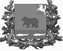 Администрация молчановского РАЙОНАТомской области ПОСТАНОВЛЕНИЕ19.02.2020                                                                                                             № 90с. МолчановоО признании утратившим силу постановленияАдминистрации Молчановского района от 28.12.2018 № 908На основании протеста прокуратуры Молчановского района от 07.02.2020    № 22–2020 на постановление Администрации Молчановского района от 28.12.2018 № 908 «Об утверждении Порядка осуществления полномочий органом внутреннего муниципального финансового контроля по внутреннему муниципальному финансовому контролю в муниципальном образовании «Молчановский район»ПОСТАНОВЛЯЮ:Признать утратившим силу постановление Администрации Молчановского района от 28.12.2018 № 908 «Об утверждении Порядка осуществления полномочий органом внутреннего муниципального финансового контроля по внутреннему муниципальному финансовому контролю в муниципальном образовании «Молчановский район».Настоящее постановление вступает в силу со дня его официального опубликования в официальном печатном издании «Вестник Молчановского района» и подлежит размещению на официальном сайте муниципального образования «Молчановский район» (http://www.molchanovo.ru/).Контроль за исполнением настоящего постановления возложить на управляющего делами Администрации Молчановского района.Глава Молчановского района                                                                  Ю.Ю. СальковАлександр Юрьевич Алистратов8 (38256) 21-0-07ml-уpr@tomsk.gov.ruВ дело – 1